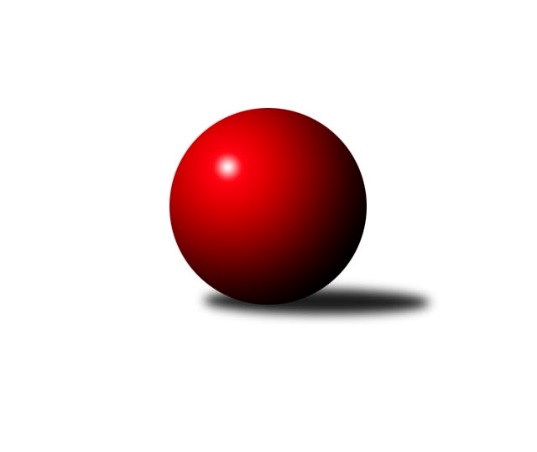 Č.14Ročník 2018/2019	2.2.2019Nejlepšího výkonu v tomto kole: 3313 dosáhlo družstvo: SK Podlužan Prušánky 3. KLM D 2018/2019Výsledky 14. kolaSouhrnný přehled výsledků:TJ Lokomotiva České Budějovice 	- TJ Sokol Mistřín 	5:3	3129:3123	15.0:9.0	2.2.TJ Start Jihlava 	- TJ Centropen Dačice B	5:3	3130:3091	11.5:12.5	2.2.SK Podlužan Prušánky 	- TJ Sokol Slavonice	6:2	3313:3270	13.5:10.5	2.2.KK Slavoj Žirovnice 	- SK Baník Ratiškovice	6:2	3164:3105	12.0:12.0	2.2.TJ Sokol Husovice C	- KK Réna Ivančice 	5:3	3247:3149	16.0:8.0	2.2.TJ Sokol Šanov 	- KC Zlín	1:7	3109:3270	8.0:16.0	2.2.Tabulka družstev:	1.	KC Zlín	14	13	1	0	85.0 : 27.0 	193.5 : 142.5 	 3253	27	2.	SK Podlužan Prušánky	14	11	0	3	74.0 : 38.0 	201.5 : 134.5 	 3276	22	3.	KK Slavoj Žirovnice	14	9	1	4	65.5 : 46.5 	178.0 : 158.0 	 3198	19	4.	TJ Lokomotiva České Budějovice	14	8	0	6	60.0 : 52.0 	179.0 : 157.0 	 3188	16	5.	TJ Sokol Slavonice	14	7	1	6	60.0 : 52.0 	176.5 : 159.5 	 3214	15	6.	TJ Sokol Šanov	14	7	0	7	56.0 : 56.0 	161.5 : 174.5 	 3236	14	7.	TJ Centropen Dačice B	14	6	1	7	55.0 : 57.0 	170.0 : 166.0 	 3183	13	8.	TJ Sokol Mistřín	14	6	0	8	54.0 : 58.0 	170.0 : 166.0 	 3192	12	9.	TJ Sokol Husovice C	14	4	2	8	44.0 : 68.0 	163.5 : 172.5 	 3179	10	10.	TJ Start Jihlava	14	5	0	9	44.0 : 68.0 	143.0 : 193.0 	 3168	10	11.	SK Baník Ratiškovice	14	3	0	11	37.5 : 74.5 	138.5 : 197.5 	 3181	6	12.	KK Réna Ivančice	14	2	0	12	37.0 : 75.0 	141.0 : 195.0 	 3127	4Podrobné výsledky kola:	 TJ Lokomotiva České Budějovice 	3129	5:3	3123	TJ Sokol Mistřín 	Martin Voltr	125 	 152 	 130 	128	535 	 3:1 	 515 	 135	125 	 129	126	Zbyněk Cízler	Tomáš Reban	132 	 110 	 118 	128	488 	 2:2 	 520 	 124	143 	 134	119	Jakub Cizler	Tomáš Polánský	99 	 123 	 137 	137	496 	 2:2 	 507 	 139	125 	 127	116	Zbyněk Bábíček	Zdeněk Kamiš	129 	 120 	 157 	136	542 	 3:1 	 525 	 120	144 	 136	125	Jaroslav Polášek	Jiří Reban	128 	 124 	 137 	139	528 	 3:1 	 506 	 133	123 	 129	121	Luděk Svozil	Pavel Černý	139 	 125 	 132 	144	540 	 2:2 	 550 	 157	131 	 130	132	Martin Fialarozhodčí: Klojda VáclavNejlepší výkon utkání: 550 - Martin Fiala	 TJ Start Jihlava 	3130	5:3	3091	TJ Centropen Dačice B	Martin Votava	127 	 136 	 134 	126	523 	 1:3 	 533 	 134	135 	 135	129	Petr Janák	Lukáš Novák	143 	 118 	 122 	127	510 	 1.5:2.5 	 510 	 129	127 	 127	127	Jiří Malínek *1	Roman Doležal	121 	 146 	 124 	162	553 	 3:1 	 524 	 131	141 	 118	134	Tomáš Bártů	Jiří Vlach	134 	 113 	 127 	103	477 	 2:2 	 484 	 113	132 	 113	126	Petr Semorád	Jaroslav Matějka	137 	 121 	 134 	144	536 	 2:2 	 519 	 129	132 	 139	119	Milan Kabelka	Petr Votava	127 	 149 	 125 	130	531 	 2:2 	 521 	 141	130 	 112	138	Lukáš Prknarozhodčí: Doležal Josefstřídání: *1 od 61. hodu Tomáš PospíchalNejlepší výkon utkání: 553 - Roman Doležal	 SK Podlužan Prušánky 	3313	6:2	3270	TJ Sokol Slavonice	Stanislav Esterka	161 	 129 	 134 	117	541 	 2:2 	 554 	 124	160 	 129	141	Miroslav Bartoška	Jan Zálešák	144 	 133 	 139 	142	558 	 3:1 	 544 	 137	143 	 123	141	Pavel Blažek	Vojtěch Novák	146 	 150 	 148 	133	577 	 2:2 	 565 	 130	135 	 157	143	Zdeněk Holub	Dominik Fojtík	141 	 126 	 137 	116	520 	 0:4 	 544 	 157	127 	 141	119	Jiří Ondrák ml.	Lukáš Hlavinka	144 	 138 	 154 	133	569 	 3.5:0.5 	 533 	 144	130 	 129	130	Michal Dostál	Zdeněk Zálešák	121 	 131 	 149 	147	548 	 3:1 	 530 	 150	116 	 145	119	Jiří Svobodarozhodčí: Vedoucí družstevNejlepší výkon utkání: 577 - Vojtěch Novák	 KK Slavoj Žirovnice 	3164	6:2	3105	SK Baník Ratiškovice	Miroslav Čekal	115 	 129 	 133 	117	494 	 1:3 	 545 	 131	155 	 126	133	Josef Něnička	Jakub Kožich	123 	 134 	 124 	121	502 	 1:3 	 505 	 127	122 	 133	123	Aleš Zálešák	František Kožich	135 	 117 	 131 	116	499 	 2:2 	 483 	 108	123 	 140	112	Stanislav Polášek	Patrik Solař	136 	 133 	 121 	136	526 	 2:2 	 520 	 123	118 	 123	156	Dominik Schüller	David Švéda	137 	 134 	 146 	135	552 	 2:2 	 534 	 145	128 	 122	139	Václav Podéšť	Libor Kočovský	151 	 152 	 138 	150	591 	 4:0 	 518 	 127	142 	 115	134	Viktor Výletarozhodčí: Bašta DanielNejlepší výkon utkání: 591 - Libor Kočovský	 TJ Sokol Husovice C	3247	5:3	3149	KK Réna Ivančice 	Jan Machálek st.	141 	 149 	 128 	136	554 	 3:1 	 499 	 129	118 	 112	140	Tomáš Hrdlička	Jaromír Šula	121 	 144 	 135 	136	536 	 1:3 	 553 	 151	156 	 102	144	Michal Hrdlička *1	Pavel Husar	136 	 139 	 122 	134	531 	 2:2 	 558 	 153	137 	 135	133	Tomáš Buršík	Igor Sedlák	128 	 117 	 138 	127	510 	 2:2 	 551 	 124	143 	 125	159	Jaroslav Mošať	Radim Máca	129 	 134 	 144 	120	527 	 4:0 	 476 	 128	129 	 110	109	Marek Čech *2	Radim Meluzín	160 	 139 	 144 	146	589 	 4:0 	 512 	 123	133 	 127	129	Miroslav Nemravarozhodčí: Blanka Sedlákovástřídání: *1 od 66. hodu František Čech, *2 po 111. hodu nikdo nevystřídalNejlepší výkon utkání: 589 - Radim Meluzín	 TJ Sokol Šanov 	3109	1:7	3270	KC Zlín	Tomáš Červenka	156 	 133 	 127 	119	535 	 2:2 	 551 	 130	132 	 141	148	Radek Janás	Petr Mika *1	130 	 126 	 125 	114	495 	 1:3 	 528 	 112	144 	 136	136	Bronislav Fojtík	Jiří Konvalinka	139 	 140 	 157 	127	563 	 2:2 	 596 	 134	146 	 150	166	Karel Ivaniš	Aleš Procházka	113 	 128 	 124 	131	496 	 1:3 	 540 	 137	134 	 147	122	Radim Abrahám	Michal Stieranka	92 	 129 	 128 	145	494 	 0:4 	 539 	 117	134 	 139	149	Tomáš Polášek	Petr Bakaj	134 	 123 	 154 	115	526 	 2:2 	 516 	 124	141 	 120	131	Lubomír Matějíčekrozhodčí: Martínek Pavelstřídání: *1 od 71. hodu Stanislav ČervenkaNejlepší výkon utkání: 596 - Karel IvanišPořadí jednotlivců:	jméno hráče	družstvo	celkem	plné	dorážka	chyby	poměr kuž.	Maximum	1.	Jiří Konvalinka 	TJ Sokol Šanov 	571.07	377.8	193.3	2.1	8/8	(599)	2.	Jan Zálešák 	SK Podlužan Prušánky 	562.33	368.2	194.2	4.1	8/8	(613)	3.	Vojtěch Novák 	SK Podlužan Prušánky 	556.51	368.6	188.0	2.5	7/8	(586)	4.	Martin Voltr 	TJ Lokomotiva České Budějovice 	555.25	362.1	193.1	2.6	8/8	(608)	5.	Petr Mika 	TJ Sokol Šanov 	555.08	369.3	185.8	2.9	8/8	(613)	6.	Luděk Svozil 	TJ Sokol Mistřín 	554.35	370.0	184.3	3.0	8/8	(593)	7.	Tomáš Polášek 	KC Zlín	553.67	366.7	187.0	4.5	6/8	(587)	8.	Viktor Výleta 	SK Baník Ratiškovice	552.55	367.5	185.0	3.9	8/8	(586)	9.	Lukáš Hlavinka 	SK Podlužan Prušánky 	551.78	369.7	182.1	2.0	6/8	(582)	10.	Patrik Solař 	KK Slavoj Žirovnice 	551.07	375.8	175.3	5.4	6/8	(576)	11.	Zdeněk Zálešák 	SK Podlužan Prušánky 	550.88	367.7	183.2	2.7	8/8	(657)	12.	Aleš Procházka 	TJ Sokol Šanov 	549.33	365.0	184.3	4.0	6/8	(589)	13.	Michal Dostál 	TJ Sokol Slavonice	548.59	362.3	186.3	4.4	8/8	(620)	14.	Jaroslav Mošať 	KK Réna Ivančice 	546.50	361.5	185.0	2.0	6/8	(568)	15.	Milan Kabelka 	TJ Centropen Dačice B	546.38	365.2	181.2	5.3	7/8	(594)	16.	Radek Janás 	KC Zlín	546.37	369.4	177.0	4.8	7/8	(581)	17.	Bronislav Fojtík 	KC Zlín	544.94	367.5	177.4	4.2	8/8	(577)	18.	Libor Kočovský 	KK Slavoj Žirovnice 	544.66	370.3	174.4	4.7	8/8	(620)	19.	Karel Ivaniš 	KC Zlín	543.36	368.4	175.0	4.0	7/8	(596)	20.	Milan Volf 	TJ Sokol Šanov 	539.75	364.4	175.4	5.6	7/8	(573)	21.	Tomáš Bártů 	TJ Centropen Dačice B	539.61	364.5	175.1	5.0	7/8	(562)	22.	Jiří Svoboda 	TJ Sokol Slavonice	539.12	366.4	172.8	5.0	7/8	(580)	23.	Zdeněk Kamiš 	TJ Lokomotiva České Budějovice 	537.00	356.9	180.1	3.6	8/8	(607)	24.	Miroslav Bartoška 	TJ Sokol Slavonice	536.37	363.4	172.9	8.2	7/8	(590)	25.	David Švéda 	KK Slavoj Žirovnice 	536.08	366.5	169.6	5.1	7/8	(574)	26.	Martin Votava 	TJ Start Jihlava 	535.88	364.1	171.8	4.6	8/8	(562)	27.	Dominik Fojtík 	SK Podlužan Prušánky 	535.29	367.1	168.1	5.1	6/8	(596)	28.	Petr Votava 	TJ Start Jihlava 	534.82	362.6	172.3	6.8	8/8	(564)	29.	Tomáš Buršík 	KK Réna Ivančice 	534.59	358.8	175.8	5.7	8/8	(567)	30.	Radim Máca 	TJ Sokol Husovice C	533.71	361.0	172.7	6.0	8/8	(589)	31.	Zdeněk Holub 	TJ Sokol Slavonice	533.67	356.3	177.4	4.8	8/8	(572)	32.	Martin Fiala 	TJ Sokol Mistřín 	533.38	364.1	169.3	6.1	7/8	(576)	33.	Pavel Husar 	TJ Sokol Husovice C	533.28	359.5	173.8	4.6	8/8	(563)	34.	Roman Doležal 	TJ Start Jihlava 	533.00	356.6	176.4	4.8	8/8	(568)	35.	Jaroslav Polášek 	TJ Sokol Mistřín 	532.94	367.9	165.0	6.2	7/8	(585)	36.	Pavel Blažek 	TJ Sokol Slavonice	531.77	362.0	169.8	5.2	8/8	(585)	37.	Lukáš Prkna 	TJ Centropen Dačice B	531.67	362.3	169.4	6.3	6/8	(565)	38.	Lubomír Matějíček 	KC Zlín	531.38	359.1	172.3	3.7	6/8	(586)	39.	Jiří Reban 	TJ Lokomotiva České Budějovice 	531.34	361.2	170.1	6.7	8/8	(561)	40.	Radim Meluzín 	TJ Sokol Husovice C	531.27	361.8	169.5	5.1	8/8	(589)	41.	Jiří Matoušek 	TJ Sokol Slavonice	531.27	358.9	172.4	4.1	6/8	(544)	42.	Václav Podéšť 	SK Baník Ratiškovice	531.04	364.3	166.8	6.0	7/8	(576)	43.	Pavel Černý 	TJ Lokomotiva České Budějovice 	530.81	360.2	170.6	6.6	7/8	(553)	44.	Petr Janák 	TJ Centropen Dačice B	530.25	348.8	181.4	4.5	8/8	(577)	45.	Lukáš Novák 	TJ Start Jihlava 	529.52	361.5	168.0	7.0	8/8	(596)	46.	František Kožich 	KK Slavoj Žirovnice 	529.38	362.4	167.0	6.1	8/8	(582)	47.	Miroslav Nemrava 	KK Réna Ivančice 	528.55	356.9	171.6	5.1	8/8	(547)	48.	Dominik Schüller 	SK Baník Ratiškovice	528.55	350.3	178.3	6.0	8/8	(566)	49.	Tomáš Reban 	TJ Lokomotiva České Budějovice 	528.31	360.6	167.8	7.2	7/8	(568)	50.	Aleš Zálešák 	SK Baník Ratiškovice	528.00	350.3	177.7	5.1	8/8	(563)	51.	Zbyněk Bábíček 	TJ Sokol Mistřín 	527.71	351.5	176.3	5.9	8/8	(569)	52.	Tomáš Červenka 	TJ Sokol Šanov 	527.50	362.9	164.6	8.0	6/8	(555)	53.	Jaroslav Matějka 	TJ Start Jihlava 	527.48	353.0	174.5	5.1	8/8	(581)	54.	Michal Tušl 	SK Baník Ratiškovice	527.26	356.2	171.1	7.9	6/8	(572)	55.	Miroslav Čekal 	KK Slavoj Žirovnice 	527.10	359.6	167.5	4.5	6/8	(564)	56.	Jakub Cizler 	TJ Sokol Mistřín 	524.76	354.0	170.8	5.8	7/8	(610)	57.	Igor Sedlák 	TJ Sokol Husovice C	522.84	355.9	167.0	7.6	8/8	(570)	58.	Petr Semorád 	TJ Centropen Dačice B	521.50	353.3	168.2	7.0	6/8	(572)	59.	Dalibor Šalplachta 	KK Réna Ivančice 	520.57	357.5	163.1	5.4	6/8	(554)	60.	Martin Gabrhel 	TJ Sokol Husovice C	519.70	359.1	160.6	8.2	6/8	(545)	61.	Tomáš Hrdlička 	KK Réna Ivančice 	510.18	347.2	163.0	7.9	8/8	(592)	62.	Tomáš Polánský 	TJ Lokomotiva České Budějovice 	509.82	352.8	157.1	8.9	7/8	(551)	63.	Marek Čech 	KK Réna Ivančice 	509.19	357.3	151.9	8.9	6/8	(546)	64.	Jiří Vlach 	TJ Start Jihlava 	507.79	355.1	152.7	7.2	8/8	(559)		Martin Tesařík 	SK Podlužan Prušánky 	557.17	362.1	195.1	5.7	3/8	(566)		Radim Abrahám 	KC Zlín	552.67	359.1	193.5	2.7	5/8	(584)		Karel Fabeš 	TJ Centropen Dačice B	551.00	355.0	196.0	4.0	1/8	(551)		Tomáš Válka 	TJ Sokol Husovice C	550.93	364.9	186.1	3.1	5/8	(579)		Jakub Kožich 	KK Slavoj Žirovnice 	547.60	368.9	178.7	4.0	5/8	(566)		Miroslav Málek 	KC Zlín	544.85	367.8	177.1	5.1	5/8	(561)		Josef Něnička 	SK Baník Ratiškovice	544.69	363.1	181.6	3.9	4/8	(580)		Jiří Trávníček 	TJ Sokol Husovice C	543.00	373.0	170.0	7.0	1/8	(543)		Stanislav Esterka 	SK Podlužan Prušánky 	542.70	360.9	181.9	3.9	5/8	(568)		Jaromír Šula 	TJ Sokol Husovice C	540.44	374.4	166.0	5.3	3/8	(547)		Jiří Malínek 	TJ Centropen Dačice B	533.32	362.4	171.0	6.6	5/8	(584)		Daniel Bašta 	KK Slavoj Žirovnice 	532.00	355.0	177.0	3.0	1/8	(532)		Jiří Ondrák  ml.	TJ Sokol Slavonice	531.50	355.0	176.5	6.0	2/8	(544)		Petr Bakaj 	TJ Sokol Šanov 	531.25	371.7	159.6	9.7	4/8	(557)		Michal Hrdlička 	KK Réna Ivančice 	531.00	367.0	164.0	9.0	1/8	(531)		Michal Pálka 	SK Podlužan Prušánky 	530.83	359.0	171.8	8.2	3/8	(547)		David Drobilič 	TJ Sokol Slavonice	527.00	346.0	181.0	4.0	1/8	(527)		Stanislav Zálešák 	TJ Sokol Mistřín 	526.17	362.3	163.9	5.9	5/8	(567)		Petr Kesjár 	TJ Sokol Šanov 	525.00	351.0	174.0	6.0	1/8	(525)		Tomáš Pospíchal 	TJ Centropen Dačice B	524.97	371.6	153.4	7.0	5/8	(602)		Stanislav Červenka 	TJ Sokol Šanov 	524.78	364.0	160.8	7.8	3/8	(538)		Jindřich Kolařík 	KC Zlín	523.96	352.2	171.8	3.8	5/8	(563)		Josef Toman 	TJ Sokol Mistřín 	522.48	357.3	165.2	6.6	5/8	(596)		Láďa Chalupa 	TJ Sokol Slavonice	522.00	332.0	190.0	3.0	1/8	(522)		Pavel Ryšavý 	KK Slavoj Žirovnice 	521.60	358.1	163.6	7.7	5/8	(554)		Lukáš Křížek 	TJ Centropen Dačice B	521.50	363.0	158.5	9.0	1/8	(530)		Martin Sedlák 	TJ Sokol Husovice C	519.00	348.0	171.0	8.0	1/8	(519)		Jan Machálek  st.	TJ Sokol Husovice C	515.75	354.3	161.5	9.5	2/8	(554)		Zbyněk Cízler 	TJ Sokol Mistřín 	515.00	340.0	175.0	4.0	1/8	(515)		Jan Sýkora 	TJ Lokomotiva České Budějovice 	513.00	343.7	169.3	7.3	3/8	(541)		Tomáš Koplík  ml.	SK Baník Ratiškovice	511.53	350.3	161.3	9.7	5/8	(539)		Jan Zifčák ml.  ml.	TJ Sokol Šanov 	511.50	354.0	157.5	7.0	2/8	(515)		Jan Machálek ml.  ml.	TJ Sokol Husovice C	511.00	355.0	156.0	9.0	1/8	(511)		Michal Stieranka 	TJ Sokol Šanov 	510.30	356.4	154.0	8.4	4/8	(552)		Petr Hlaváček 	TJ Start Jihlava 	503.00	352.0	151.0	7.0	1/8	(503)		Luděk Kolář 	KK Réna Ivančice 	500.00	344.0	156.0	13.0	1/8	(500)		Stanislav Tichý 	TJ Sokol Slavonice	499.50	348.3	151.3	8.0	2/8	(521)		Tomáš Řihánek 	KK Réna Ivančice 	497.00	346.0	151.0	8.5	2/8	(512)		Michal Šimek 	SK Podlužan Prušánky 	495.00	369.0	126.0	9.0	1/8	(495)		Eduard Kremláček 	KK Réna Ivančice 	491.50	339.5	152.0	6.5	2/8	(493)		Petr Trusina 	TJ Sokol Husovice C	491.00	353.0	138.0	16.0	1/8	(491)		Luboš Staněk 	KK Réna Ivančice 	490.50	346.0	144.5	12.0	2/8	(492)		Karel Kunc 	TJ Centropen Dačice B	486.00	342.0	144.0	11.0	1/8	(486)		Stanislav Polášek 	SK Baník Ratiškovice	485.00	340.5	144.5	10.5	2/8	(487)		Karel Gabrhel 	TJ Sokol Husovice C	483.00	349.0	134.0	13.0	1/8	(483)Sportovně technické informace:Starty náhradníků:registrační číslo	jméno a příjmení 	datum startu 	družstvo	číslo startu8859	Jaroslav Matějka	02.02.2019	TJ Start Jihlava 	3x7493	František Čech	02.02.2019	KK Réna Ivančice 	2x13206	Zbyněk Cizler	02.02.2019	TJ Sokol Mistřín 	2x10975	Jiří Ondrák ml.	02.02.2019	TJ Sokol Slavonice	1x
Hráči dopsaní na soupisku:registrační číslo	jméno a příjmení 	datum startu 	družstvo	Program dalšího kola:15. kolo9.2.2019	so	10:00	SK Baník Ratiškovice - TJ Start Jihlava 	9.2.2019	so	10:00	TJ Centropen Dačice B - TJ Sokol Husovice C	9.2.2019	so	10:00	KK Réna Ivančice  - TJ Sokol Šanov 	9.2.2019	so	10:00	TJ Sokol Mistřín  - TJ Sokol Slavonice	9.2.2019	so	16:00	KK Slavoj Žirovnice  - SK Podlužan Prušánky 	9.2.2019	so	16:00	KC Zlín - TJ Lokomotiva České Budějovice 	Nejlepší šestka kola - absolutněNejlepší šestka kola - absolutněNejlepší šestka kola - absolutněNejlepší šestka kola - absolutněNejlepší šestka kola - dle průměru kuželenNejlepší šestka kola - dle průměru kuželenNejlepší šestka kola - dle průměru kuželenNejlepší šestka kola - dle průměru kuželenNejlepší šestka kola - dle průměru kuželenPočetJménoNázev týmuVýkonPočetJménoNázev týmuPrůměr (%)Výkon1xKarel IvanišZlín5961xKarel IvanišZlín112.485965xLibor KočovskýŽirovnice 5915xLibor KočovskýŽirovnice 111.215911xRadim MeluzínHusovice C5891xRadim MeluzínHusovice C109.725897xVojtěch NovákPrušánky5776xJiří KonvalinkaŠanov106.255631xLukáš HlavinkaPrušánky5691xMartin FialaMistřín105.65502xZdeněk HolubSlavonice5654xVojtěch NovákPrušánky105.1577